Адреса: Студентски трг 1, 11000 Београд, Република СрбијаТeл.: 011 3207400; Фaкс: 011 2638818; E-mail: kabinet@rect.bg.ac.rsВЕЋЕ НАУЧНИХ ОБЛАСТИ                              Београд, 11.12.2023. године  ПРИРОДНО-МАТЕМАТИЧКИХ                        02-04 Број: 61206-4466/2-23НАУКА                                                                   СЋ                                                                                                            На основу члана 48 став 5 тачка 3 Статута Универзитета у Београду („Гласник Универзитета у Београду“, бр. 201/18, 207/19, 213/20, 214/20, 217/20 и 230/21, 232/22, 233/22, 236/22, 241/22, 243/22, 244/23, 245/23 и 247/23) и члана 42 Правилника о докторским студијама на Универзитету у Београду („Гласник Универзитета у Београду”, бр. 191/16, 212/19 и 215/2020), а на захтев Математичког факултета, бр. 246/9 од 24.11.2023. године, Веће научних области природно-математичких наука, на седници одржаној 11.12.2023. године, донело је                                            О  Д  Л  У  К  УДАЈЕ СЕ САГЛАСНОСТ на одлуке Наставно-научног већа Математичког факултета о усвајању извештаја Комисије за оцену докторске дисертације ПЕТРА КОСТИЋА, под називом: „Хидродинамичка и синхротронска радио-еволуција остатака супернових у нехомогеној међузвезданој средини“.                                                         П Р Е Д С Е Д Н И К  В Е Ћ А                                                                                                                                                 проф. др Воја РадовановићДоставити:Факултетуархиви Универзитета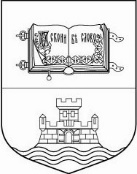 УНИВЕРЗИТЕТ У БЕОГРАДУ